     муниципальное казенное дошкольное образовательное учреждение «Центр развития ребенка - детский сад №5 «Теремок» города Кизляра РД              Образовательная область «Познавательное  развитие»ГЕОГРАФИЧЕСКОЕ ПУТЕШЕСТВИЕ ПО РЕСПУБЛИКЕ  ДАГЕСТАН             Провела заместитель заведующего по ВМР  Мацкова Л.А.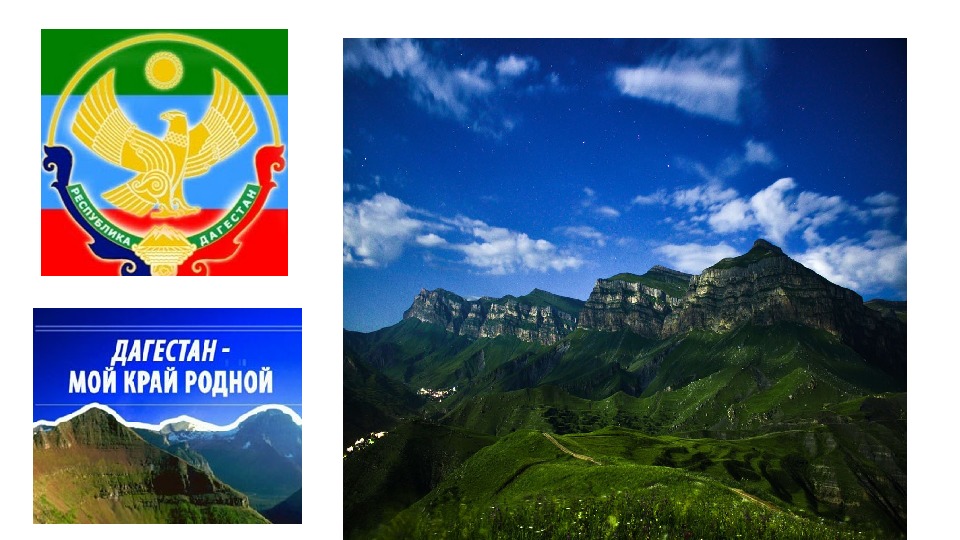                                              г.Кизляр, 2021гЦель: Продолжать расширять и закреплять знания детей о родном крае, городе, республике. продолжать знакомство детей с картой Дагестана.Закрепить знания детей символики нашей республики.Закреплять знания детей о Дагестане, море, реках, их обитателях.Предварительная работа: Беседа о Дагестане, растительном мире, о народах Дагестана; знакомство с картой Дагестана; чтение и заучивание произведений Дагестанских писателей.Материал: географическая карта Дагестана, презентация на тему: «Рыбы и птицы, обитающие в Каспийском море», символика Дагестана.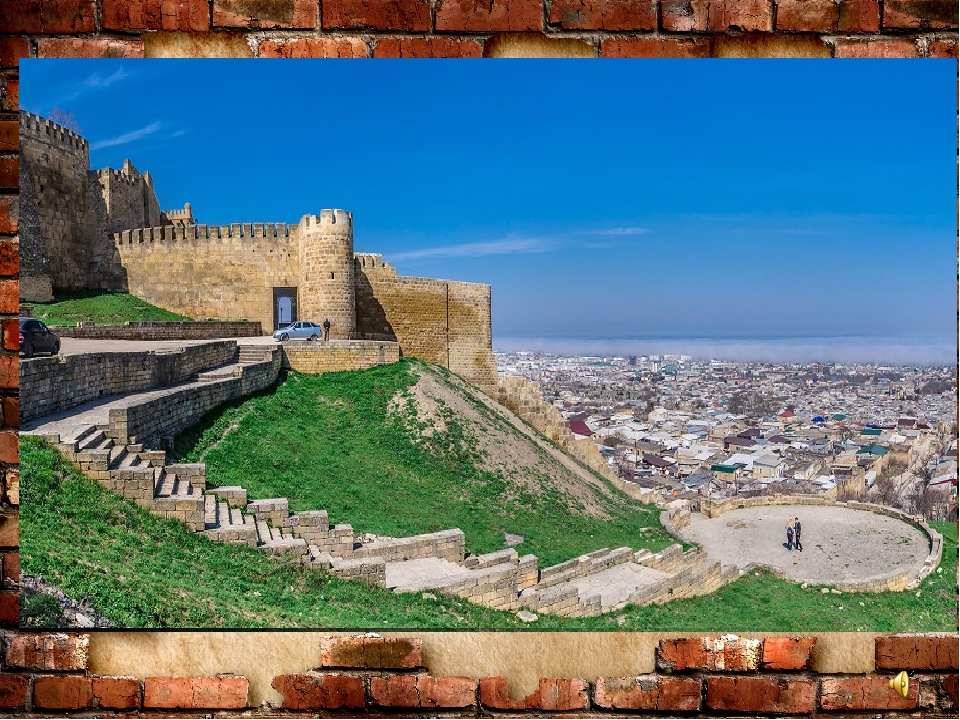 Ведущий:-Ребята, сегодня у нас необычное занятие, а путешествие по нашей республике Дагестан. К нам на занятие пришли гости. поздороваемся с ними.Ведущий: -Ребята, как называется наша республика?Дети: Дагестан.Ведущий: -Назовите столицу нашей республикиДети: Махачкала.Ведущий: -У нас есть карта Дагестана, герб и флаг республики. на карте Махачкала находится вот здесь (показываю герб, флаг, обозначаю красным флажком столицу республики-город Махачкала)Ведущий: -Ребята, город Махачкала расположен на побережье Каспийского моря, у подножия горы Тарки-Тау. Махачкала названа в честь героя Дагестана Махача Дахадаева. в Махачкале живет и работает правительство нашей республики.А что Вы знаете о Махачкале?1 ребенок: Приезжают к нам ребята                   С Волги, с Дона, и с Невы,                   Махачкала – столица наша,                   Младшая сестра Москвы!Ведущий: -А как называется город, в котором мы живем?Дети: Кизляр(показываю на карте и отмечаю флажком)Ведущий: -Кизляр расположен на равнине, которая на карте обозначена зеленым цветом. Недавно у нашего города было день рождения -286 лет.        А Вы любите свой город? (ответы детей)2 ребенок: Степь лежит со всех сторон,                    Воздух зноем напоен,                    Есть земли священный дар-                    Это город наш –Кизляр!!!Ведущий: -Ребята, сегодня я хочу познакомить Вас с очень интересной горской легендой, согласно которой существует три сокровища!    Так вот               Первое сокровище-это Земля, горы, равнина!Ведущий:-Ребята, а что такое «Земля»?Дети: -Это планета, на которой мы живем.Ведущий:-Правильно, ребята. Посмотрите на карту:горы на карте обозначены коричневым цветом. Наша республика-горная местность , здесь мы видим много коричневого цвета.Раньше, равным-давно горцы носили землю в корзинах, насыпали на скалы и сажали деревья. Но чтобы деревья выросли , их надо поливать. Может ли дерево, человек жить без воды?Дети: -Нет!Ведущий:-Так вот Второе сокровище-это вода!Ведь именно ей мы обязаны жизнью. Вода, реки, моря, озера тоже отмечены на карте голубым цветом.Ведущий:-Ребята, назовите крупнейшие реки Дагестана.Дети:-Сулак, Терек, Самур.Ведущий:-Правильно, ребята. Терек-река, протекающая через наш город Кизляр. Ее длина-600км. Она берет свое начало далеко в горах(показываю на карте), где Терек бурлив и неспокоен. А у нас, в Кизляре, на ранине река Терек течет спокойно, величаво! Некоторые люди не замечают этой красоты, загрязняют реку, бросают мусор. Можно ли так делать?3 ребенок: Пусть на Земле не умирают реки,                   Пусть стороной обходит их беда,                   Пусть чистой остается в них навеки                    Студеная и чистая вода!Ведущий:-А сейчас мы немного отдохнем и разомнемся                                               Физминутка                              «Как приятно в речке плавать» с музыкальным сопровождениемКак приятно в речке плавать(плавательные движения)Берег слева, берег справа(повороты влево, и вправао)Речка лентой впереди(потягивание-руки вперед)Сверху мостик-погляди!(потянгивание-руки вверх)Чтобы плыть еще скорей-Надо им грести быстрей!Мы работаем руками, кто угонится за нами?(плавательные движения)А теперь пора нам , братцы, на песочке поваляться.Мы из речки выплываем(ходьба на месте)И на травке отдыхаем!(ребята садятся на свои места)Ведущий: -Ребята, а знаете ли Вы, что река Терек впадает в Каспийское море?(показываю это на карте) и имеет огромное значение для нашей республики?Наше море очень богато рыбой. а какой ? Подскажите мне!Дети:-Белуга, осетр, севрюга, лосось, сазан, карп, вобла, сельдь, килька, лещ.(идет показ слайдов с картинками рыбы Каспия)Ведущий: -Ребята, а каких водоплавающих птиц Вы знаете?Дети:-Утка, гуси, лебеди, чайка, цапли(идет показ слайдов с картинками водоплавающих птиц  Каспия)Ведущий:-Ребята, а Вы знаете, как охраняют птиц и рыб Каспия?Дети:-Подкармливают, ограничивают или запрещают охоту во время нереста, заносят исчезающие виды в Красную книгу.Ведущий:-Ребята, а как Вы думаете, от чего надо охранять море?Дети:-От браконьеров, от засорения его людьми мусором.Ведущий:-Хорошо, ребята, молодцы!А мы продолжаем знакомиться с легендой…так вот Третье  сокровище-это люди, которые живут в городах, селах и аулах нашей республики.Ведущий:-Ребята, назовите города ДагестанаДети:-Кизляр, Избербаш, Кизилюрт, Дагестанские огни, Дербент, Каспийск, Махачкала, Хасавюрт, Буйнакск, Южно-Сухокумск.(отмечаю на карте флажками)Ведущий:-Правильно, ребята. Наша республика-это города и села, прославившиеся на весь мир своими людьми – мастерами даже за ее пределами! -Это Балхар –где изготавливают глиняную расписную посуду –кувшины, тарелки, блюда, горшки..-Это Кубачи –прославившие наш Дагестан ювелирными украшениями из металла..-Это Табасаран –где вручную до сих пор ткут ковры неописуемой красоты…-Это Унцукуль-где делают деревянные изделия с насечкой …Каждый из них занимается своим ремеслом, но все они дружат между собой, а ДРУЖБА, ребята, это важное слово!4 ребенок:  Спросили как-то раз у мудреца:                    «Скажи нам, что ценней всего на свете?»                      Недолго думал старый аксакал,                    «Всего ценнее –ДРУЖБА!»-он ответил.Тогда ему сказали: «Сталь крепка!Но что прочней ее на белом свете?»Недолго размышлял мудрец:«Всего прочнее ДРУЖБА!»-он ответил.Ведущий: -Молодцы, ребята! на этом наше путешествие по республике окончено.Итак, о чем мы сегодня говорили, что нового узнали?-Махачкала – столица Дагестана;-Познакомились с гербом, флагом нашей республики;-Познакомились с древней легендой;-Узнали три сокровища: ЗЕМЛЯ, ВОДА, ЛЮДИ;-Назвали дагестанские города;-Назвали дагестанские реки;-Морские рыбы;-Водоплавающие птицы.